ПРОЕКТ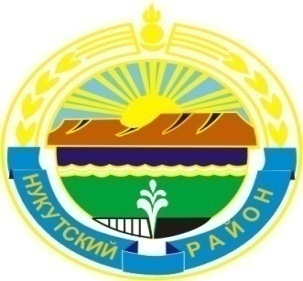 Муниципальное образование «Нукутский район» ДУМА МУНИЦИПАЛЬНОГО ОБРАЗОВАНИЯ«НУКУТСКИЙ  РАЙОН»Шестой созывРЕШЕНИЕ_____мая 2019 года                                          №___                                 п. НовонукутскийО подготовке к летней оздоровительной кампании в 2019 годуЗаслушав и обсудив информацию Врио начальника отдела образования Администрации муниципального образования «Нукутский район» Шараповой О.Ю. «О подготовке к летней оздоровительной кампании в 2019 году», ДумаРЕШИЛА:1. Принять к сведению информацию Врио начальника отдела образования Администрации муниципального образования «Нукутский район» Шараповой О.Ю. «О подготовке к летней оздоровительной кампании в  2019 году» (прилагается).2.  Опубликовать настоящее решение с приложением в печатном издании «Официальный курьер» и разместить на официальном сайте муниципального образования «Нукутский район».Председатель Думы муниципальногообразования «Нукутский район»		                                                   К.М. БаторовПриложение к решению ДумыМО «Нукутский район»от   .05.2019 г. №     О подготовке к летней оздоровительной кампании в 2019 годуВесь комплекс мероприятий по организации отдыха и оздоровления детей и подростков в летнее время 2019 года проводится в соответствии с постановлением мэра МО «Нукутский район» от 15.02.2019г. N 62 "Об организации летнего отдыха, оздоровления и временной занятости подростков летом 2019 года». На территории муниципального образования «Нукутский район» в летний период организована деятельность 15 лагерей дневного пребывания на базе образовательных учреждений и работа МБУ ДЛ «Березка». На сегодняшний день получены положительные заключения по всем 15 учреждениям:1.МБОУ Алтарикская СОШ - 100 детей;2.МБОУ Закулейская СОШ-125 детей;3.МБОУ Нукутская СОШ-102 ребенка;4.МБОУ Новонукутская СОШ-200 детей;5.МБОУ Новоленинская СОШ-130 детей;6.МБОУ Тангутская СОШ-125 детей;7.МБОУ Хадаханская СОШ-127 детей;8.МБОУ Харетская СОШ-109 детей;9.МКОУ Первомайская СОШ-65 детей;10.МБОУ Целинная СОШ-70 детей;11.МБОУ Верхне-Куйтинская ООШ – 45 детей;12.МКОУ Зунгарская ООШ – 20 детей;13.МКОУ Большебаяновская ООШ-20 детей;14.МКОУ Большебаяновская ООШ-20 детей;15.МКОУ Русско-Мельхитуйская ООШ-40 детей.Всего охват детей в ЛДП составит  1 328 детей, МБУ ДЛ «Березка» за 2 смены 200 детей.График работы ЛДП на базе 15 образовательных организаций будет организована с 03 по 22 июня 2019 года, в МБУ ДЛ «Березка» первый сезон с 25 июня по 12 июля 2019 года для детей из категории ТЖС; второй сезон с 16 июля по 02 августа 2019 года для детей работающих родителей. Стоимость путевки для ТЖС -14 426,60 рублей, для работающие-13 303 рублей.В соответствии с федеральным законом от 05.04.2013 г. № 44-ФЗ «О контрактной системе в сфере закупок товаров, работ, услуг для обеспечения государственных и муниципальных нужд» ЛДП и ДЛ «Березка» заключили договора с поставщиками на продукты питания. Стоимость набора продуктов по ЛДП-126,0 рублей на одного ребенка.Питание в ЛДП будет осуществляться по меню, прошедшее экспертизу в ФБУЗ «Центр гигиены и эпидемиологии в Иркутской области».Проводятся мероприятия, направленные на совершенствование материально-технической базы, на которые приобретены электрические мармитные плиты, ванны, раковины, вентиляции, водонагреватели и многое другое. Проведена процедура бактериологического и вирусологического обследования работников пищеблоков ЛДП, производственный контроль, дератизация, аккарицидная обработка территорий. На все мероприятия выделены денежные средства в размере 561 247,05 рублей.МБУ ДЛ «Березка» принял участие в конкурсном отборе учреждений на  укрепление материально-технической базы детского лагеря «Березка» по программе «Развитие системы отдыха и оздоровления детей в Иркутской области» (государственная программа «Социальная поддержка населения»). Из областного бюджета выделено 1 321 423,13 руб. (в т.ч. бюджет МО «Нукутский район» 87 269,0 руб.). Средства направлены на приобретение душевого вагона на 10 кабинок. По программе «Народные инициативы» в 2019 году планируется поэтапное ограждение территории МБУ ДЛ «Березка» (200 метров) на 1 149,21 тыс. рублей, в т.ч. на приобретение материалов для ограждения  791,34 тыс.рублей; на устройство ограждения 357,87 тыс.рублей. Сотрудниками ФБУЗ «Центр гигиены и эпидемиологии в Иркутской области»    проведено гигиеническое обучение работников ЛДП.Постановлением Администрации муниципального образования «Нукутский район» от 22.04.2019г. № 230 «Об утверждении комиссии по приемке лагерей дневного пребывания и детского лагеря «Березка» на территории муниципального образования «Нукутский район» в 2019 году утвержден состав комиссии и график приемки лагерей дневного пребывания и детского лагеря «Березка».Врио начальника отдела образования Администрации МО «Нукутский район»				О.Ю.Шарапова